Договор поставки № {НомерДокумента}{НазваниеКонтр} именуемое в дальнейшем «Покупатель», в лице {КонтрВЛице}, действующего на основании Устава, с одной стороны, и ИП {ФИОИП}, именуемый в дальнейшем «Поставщик», с другой стороны, именуемые в дальнейшем Стороны, заключили настоящий Договор о нижеследующем:1. Предмет договора1.1. В соответствии с настоящим Договором Поставщик обязуется поставить Покупателю 						 (далее — Продукция) в соответствии со Спецификацией (приложение 1 к настоящему Договору), а Покупатель принять и оплатить продукцию в соответствии с разделом 2 договора.2. Сумма договора и порядок расчетов2.1. Сумма настоящего Договора составляет 					, включая НДС					.2.3. Оплата по настоящему Договору производится путем перечисления денежных средств на расчетный счет Поставщика в следующем порядке:1) авансовый платеж в размере 					% от общей суммы Договора составляет:					, включая НДС						осуществляется в течение______________________ после заключения Договора/согласования спецификации;2) последующая оплата в сумме 					, включая НДС 							 осуществляется в течение 						 с момента приемки продукции на основании 																.2.4. Цена продукции на период действия Договора является фиксированной и пересмотру не подлежит.2.5. Стоимость доставки продукции, тары, упаковки и маркировки составляет																												.3. Условия и сроки поставки3.1. Поставка продукции производится в соответствии со Спецификацией (приложение 1 к настоящему Договору).3.2. Поставщик обязуется поставить Покупателю продукцию в течение 													.3.3. С каждым комплектом продукции поставляется:																															.3.4. Упаковка продукции должна обеспечивать ее сохранность при транспортировке и хранении.3.5. Грузополучателем продукции является Покупатель.3.6. Продукция доставляется Поставщиком на склад Получателя 																.4. Обязательства сторон4.1. Поставщик обязуется:4.1.1. Поставить продукцию в соответствии с условиями настоящего Договора.4.1.2. В письменной форме известить Покупателя (Грузополучателя) о готовности продукции к отгрузке не позднее, чем за 						 до поставки.4.1.3. Поставщик гарантирует соответствие поставляемой продукции техническим условиям/иным требованиям при ее использовании и хранении и несет все расходы по замене или ремонту дефектной продукции, выявленной Покупателем в течение гарантийного срока, если дефект не зависит от условий хранения или неправильного обращения.4.1.4. Поставщик обязуется обеспечить гарантийное обслуживание поставляемой продукции в течение 				 c момента приемки продукции.4.2. Покупатель обязуется:4.2.1. Принять и оплатить продукцию в соответствии с условиями настоящего Договора.4.3. Поставщик по согласованию с Покупателем имеет право на досрочную поставку продукции.4.4. Стороны не вправе передавать свои права и обязательства по настоящему Договору третьей стороне без письменного согласия другой Стороны.5. Порядок приемки продукции5.1. Порядок приемки продукции Покупателем по количеству и качеству регулируется действующими Инструкциями о порядке приемки продукции производственно-технического назначения и товаров народного потребления по количеству, утвержденной Постановлением Госарбитража при Совете Министров СССР от 15.06.1965 N П-6, о порядке приемки продукции производственно-технического назначения и товаров народного потребления по качеству, утвержденной Постановлением Госарбитража при Совете Министров СССР от 25.04.1966 N П-7.5.2. Датой поставки продукции считается дата подписания Сторонами (или их представителями) накладной.6. Ответственность сторон6.1. При нарушении сроков поставки продукции Поставщик, при наличии письменной претензии, уплачивает Покупателю пеню в размере 			% стоимости не поставленной в срок (недопоставленной) продукции за каждый день просрочки, но не более 						 % указанной стоимости.6.2. При несоблюдении предусмотренных настоящим Договором сроков платежей Покупатель, при наличии письменной претензии, уплачивает Поставщику пеню в размере _________________________% не перечисленной в срок суммы за каждый день просрочки, но не более 						 указанной суммы.6.3. Поставщик несет ответственность за качество, комплектацию и количество поставляемой продукции, а также за недопоставку продукции.6.4. Ответственность Сторон в иных случаях определяется в соответствии с законодательством Российской Федерации.6.5. Уплата неустойки не освобождает Стороны от исполнения обязательств по настоящему Договору.7. Действие обстоятельств непреодолимой силы7.1. Ни одна из Сторон не несет ответственность перед другой Стороной за неисполнение обязательств по настоящему Договору, обусловленное действием обстоятельств непреодолимой силы, т. е. чрезвычайных и непредотвратимых при данных условиях обстоятельств, в том числе: объявленная или фактическая война, гражданские волнения, эпидемии, блокада, эмбарго, пожары, землетрясения, наводнения и другие природные стихийные бедствия, а также издание актов государственных органов.7.2. Свидетельство, выданное соответствующим компетентным органом, является достаточным подтверждением наличия и продолжительности действия непреодолимой силы.7.3. Сторона, которая не исполняет обязательств по настоящему Договору вследствие действия непреодолимой силы, должна незамедлительно известить другую Сторону о таких обстоятельствах и их влиянии на исполнение обязательств по Договору.7.4. Если обстоятельства непреодолимой силы действуют на протяжении 3 (трех) последовательных месяцев, настоящий Договор может быть расторгнут любой из Сторон путем направления письменного уведомления другой Стороне.8. Порядок разрешения споров8.1. Все споры или разногласия, возникающие между Сторонами по настоящему Договору или в связи с ним, разрешаются путем переговоров между ними.8.2. В случае невозможности разрешения разногласий путем переговоров они подлежат рассмотрению в арбитражном суде согласно порядку, установленному законодательством Российской Федерации.9. Порядок изменения и расторжения договора9.1. Любые изменения и дополнения к настоящему Договору имеют силу только в том случае, если они оформлены в письменном виде и подписаны обеими Сторонами.9.2. Досрочное расторжение Договора может иметь место в соответствии с п. 7.4 настоящего Договора либо по соглашению Сторон, либо на основаниях, предусмотренных законодательством Российской Федерации.9.3. Сторона, решившая расторгнуть настоящий Договор, должна направить письменное уведомление о намерении расторгнуть настоящий Договор другой Стороне не позднее чем за 								 до предполагаемого дня расторжения настоящего Договора.10. Прочие условия10.1. С момента подписания Сторонами настоящего Договора все предыдущие переговоры и переписка по нему теряют силу.10.2. Настоящий Договор вступает в действие с 						 и действует до исполнения Сторонами своих обязательств и завершения всех взаиморасчетов по Договору.10.3. В случае изменения у какой-либо из Сторон местонахождения, названия, банковских реквизитов и прочего она обязана в течение 10 (десяти) дней письменно известить об этом другую Сторону, причем в письме необходимо указать, что оно является неотъемлемой частью настоящего Договора.10.4. Настоящий Договор составлен в 2 (двух) экземплярах, имеющих одинаковую юридическую силу, по одному для каждой из сторон.10.5. Следующие приложения являются неотъемлемой частью настоящего Договора:— приложение 1. Спецификация на поставку продукции.10.6. 																																						10.7. Вопросы, не урегулированные настоящим Договором, разрешаются в соответствии с действующим законодательством Российской Федерации.{ДатаДокумента}Покупатель:{НазваниеКонтр}ИНН: {ИННКонтр}КПП: {КППКонтр}ОГРН: {ОГРНКонтр}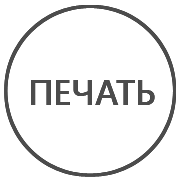 Адрес: {АдресКонтр}Р/с: {РасчетныйСчетКонтр}Банк: {НаименованиеБанкаКонтр}БИК: {БИКБанкаКонтр}Корр/с: {КоррСчетКонтр}{ФИОКонтрДляПодписи}М.П.Поставщик:{ФИОИП}ИНН: {ИНН}ОГРН: {ОГРН}Адрес: {АдресДляДокументов}Р/с: {РасчетныйСчет}Банк:{НаименованиеБанкаИГородБанка}БИК: {БИК}Корр/c: {КоррСчет}{ФИОДляПодписи}М.П.